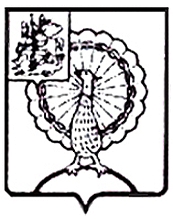 Совет депутатов городского округа СерпуховМосковской областиРЕШЕНИЕВ  соответствии   с   Федеральными законами   от    06.10.2003 № 131-ФЗ «Об общих принципах организации местного самоуправления в Российской Федерации»,  от  02.03.2007 № 25-ФЗ  «О муниципальной службе в Российской Федерации», Законом  Московской     области   от    24.07.2007 № 137/2007-ОЗ «О муниципальной службе в Московской области», Уставом муниципального образования «Городской округ Серпухов Московской области»,  Совет депутатов городского округа  Серпухов решил:1. Внести в Положение   о представлении гражданами, претендующими на замещение муниципальных должностей, должностей муниципальной службы городского округа Серпухов Московской области, лицами, замещающими муниципальные должности,   и муниципальными служащими городского округа Серпухов Московской области сведений о своих доходах, расходах,  об имуществе и обязательствах имущественного характера,                    а также сведений  о доходах, расходах, об имуществе и обязательствах имущественного характера своих супруги (супруга) и несовершеннолетних детей, утвержденное решением Совета депутатов городского округа Серпухов Московской области  от 25.10.2022  № 484/53,  (далее – Положение) следующие изменения: 1.1 пункт 3.3 изложить в следующей редакции: «3.3. Муниципальный служащий, замещающий должность муниципальной службы, включенную в Перечень должностей, ежегодно в сроки, установленные для представления сведений о доходах, об имуществе и обязательствах имущественного характера, представляет представителю нанимателя сведения о своих расходах, а также о расходах своих супруги (супруга) и несовершеннолетних детей по каждой сделке по приобретению земельного участка, другого объекта недвижимости, транспортного средства, ценных бумаг (долей участия, паев в уставных (складочных) капиталах организаций, цифровых финансовых активов, цифровой валюты), совершенной им, его супругой (супругом) и (или) несовершеннолетними детьми в течение календарного года, предшествовавшего году предоставления сведений (далее - отчетный период), если общая сумма таких сделок превышает общий доход данного лица и его супруги (супруга) за три последних года, предшествующих отчетному периоду, и об источниках получения средств, за счет которых совершены эти сделки (далее - сведения о расходах).»;1.2 пункт 4.4 изложить в следующей редакции:«4.4. Непредставление муниципальным служащим сведений о своих доходах, расходах, об имуществе и обязательствах имущественного характера, а также о доходах, расходах, об имуществе и обязательствах имущественного характера своих супруги (супруга) и несовершеннолетних детей в случае, если представление таких сведений обязательно, либо представление заведомо неполных сведений является правонарушением, влекущим увольнение муниципального служащего с муниципальной службы, за исключением случаев, установленных федеральными законами.Представление муниципальным служащим заведомо недостоверных сведений, указанных в абзаце первом пункта 4.4, является правонарушением, влекущим увольнение муниципального служащего с муниципальной службы.». 2. Направить настоящее решение Главе городского округа Серпухов С.Н. Никитенко для подписания и официального опубликования (обнародования). 3. Контроль за выполнением настоящего решения возложить                          на депутатскую комиссию по нормотворчеству и организации депутатской деятельности,          взаимодействию       с        общественными         организациями                                    и правоохранительными органами (М.А. Шульга).Председатель Совета депутатов                                                       И.Н. ЕрмаковГлава городского округа                                                                С.Н. НикитенкоПодписано Главой городского округа 15.09.2023№ 591/66 от 14.09.2023 О внесении изменений в Положение                   о представлении гражданами, претендующими на замещение муниципальных должностей, должностей муниципальной службы городского округа Серпухов Московской области, лицами, замещающими муниципальные должности,                                         и муниципальными служащими городского округа Серпухов Московской области сведений о своих доходах, расходах,                        об имуществе и обязательствах имущественного характера,  а также сведений о доходах, расходах, об имуществе                    и обязательствах имущественного характера своих супруги (супруга)                                               и несовершеннолетних детей, утвержденное решением Совета депутатов городского округа Серпухов Московской области                      от 25.10.2022 № 484/53 